ПОСТАНОВЛЕНИЕ
ГЛАВЫ МУНИЦИПАЛЬНОГО ОБРАЗОВАНИЯ 
ХОРТИЦКИЙ СЕЛЬСОВЕТ 
АЛЕКСАНДРОВСКОГО РАЙОНА ОРЕНБУРГСКОЙ ОБЛАСТИ__________________________________________________________________17.05.2022                                                                                           №   36–ПОб утверждении Положения  о порядке регистрации трудовых договоров, заключенных работодателем - физическим лицом, не являющимся индивидуальным предпринимателем, с работниками на территории муниципального образования Хортицкий сельсовет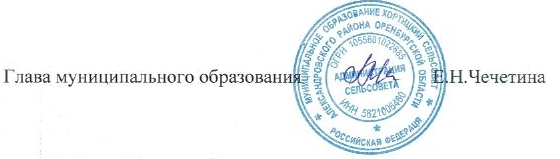                                                                        Приложение №1							к постановлению главы МО							Хортицкий сельсовет							от 17.05.2022  № 36-ППоложениео порядке регистрации трудовых договоров, заключенных работодателем - физическим лицом, не являющимся индивидуальнымпредпринимателем, с работниками на территориимуниципального образования Хортицкий сельсовет.Настоящее Положение о порядке регистрации трудовых договоров, заключенных работодателем - физическим лицом, не являющимся индивидуальным предпринимателем, с работниками на территории муниципального образования Хортицкий сельсовет (далее - Положение) разработано в соответствии с Трудовым кодексом Российской Федерации.1. ОБЩИЕ ПОЛОЖЕНИЯ1.1. Настоящее Положение определяет порядок регистрации трудовых договоров и факта прекращения трудовых договоров работодателей - физических лиц, не являющихся индивидуальными предпринимателями, с работниками на территории муниципального образования Хортицкий сельсовет.1.2. Правовой основой проведения данной регистрации является глава 48 Трудового кодекса Российской Федерации «Особенности регулирования труда работников, работающих у работодателей – физических лиц».1.3. Действие настоящего Положения распространяется на работодателей – физических лиц, не являющихся индивидуальными предпринимателями и имеющих место жительства (в соответствии с регистрацией) на территории муниципального образования Хортицкий сельсовет.1.4. Целью регистрации трудовых договоров является:1.4.1. Соблюдения трудовых прав и социальных гарантий работников, работающих у работодателей - физических лиц, не являющихся индивидуальными предпринимателями.1.4.2. Выявление условий, ухудшающих положение работников, по сравнению с Трудовым кодексом Российской Федерации, законами, иными нормативными правовыми актами.1.4.3. Ведение учета численности граждан, занятых у работодателей - физических лиц, и мониторинга по вопросам занятости населения трудовой деятельностью.1.4.4. Социальная защита работников, предоставление им социальных гарантий, установленных Конституцией Российской Федерации, законодательством.1.4.5. Подтверждение трудовой деятельности граждан в период их работы у работодателей - физических лиц.        1.5. Регистрация трудового договора, факта прекращения трудового договора носит уведомительный характер.       1.6. Вступление трудового договора в силу, факта прекращения трудового договора не зависит от уведомительной регистрации.2. ПРЕДСТАВЛЕНИЕ ТРУДОВОГО ДОГОВОРА НА РЕГИСТРАЦИЮ2.1. Трудовой договор - это соглашение между работодателем и работником, в соответствии с которым работодатель обязуется предоставить работнику работу по обусловленной трудовой функции, обеспечить условия труда, предусмотренные Трудовым кодексом Российской Федерации, законами и иными нормативными правовыми актами, содержащими нормы трудового права, своевременно и в полном размере выплачивать работнику заработную плату, а работник обязуется лично выполнять определенную этим соглашением трудовую функцию, соблюдать правила внутреннего трудового распорядка.Сторонами трудового договора являются работодатель и работник.Трудовой договор, заключенный в письменной форме, является документом, подтверждающим время работы у работодателя - физического лица.Работодатель - физическое лицо не имеет права вести трудовые книжки на работников.Трудовой договор между работником и работодателем - физическим лицом по соглашению сторон может заключаться как на неопределенный, так и на определенный срок. Срочный трудовой договор заключается на срок не более пяти лет.Об изменении существующих условий, предусмотренных трудовым договором, работодатель - физическое лицо в письменной форме предупреждает работника не менее чем за 14 календарных дней. Письменное уведомление является неотъемлемым приложением к трудовому договору.2.2. Трудовой договор может быть расторгнут по основаниям, предусмотренным Трудовым кодексом Российской Федерации.В случае прекращения работодателем - физическим лицом своей деятельности трудовой договор расторгается на основании законодательных актов.В случае увольнения работника по любым основаниям работодатель - физическое лицо делает соответствующую запись в трудовом договоре, скрепленную подписями двух сторон договора. Об увольнении работника работодатель - физическое лицо извещает в 5-дневный срок администрацию.2.3. Работодатель - физическое лицо, виновный в нарушении трудового законодательства и иных нормативных правовых актов, содержащих нормы трудового права, привлекается к дисциплинарной ответственности в порядке, установленном Трудовым кодексом Российской Федерации, иными федеральными законами, а также привлекается к гражданско-правовой, административной и уголовной ответственности в порядке, установленном федеральными законами.2.4. Работодатель - физическое лицо, не являющийся индивидуальным предпринимателем (далее - работодатель), представляет в администрацию заключенный в письменной форме трудовой договор с работником для регистрации в трех экземплярах.2.5. В трудовом договоре, который представляется на регистрацию в администрацию, в десятидневный срок с момента заключения делается отметка, заверенная печатью в территориальных органах:- пенсионного обеспечения;- социального страхования;- медицинского страхования.3. ПРОВЕДЕНИЕ РЕГИСТРАЦИИ ТРУДОВОГО ДОГОВОРА        3.1. Для регистрации трудового договора работодатель предъявляет паспорт и представляет:- заявление о регистрации трудового договора, оформленное в соответствии с приложением 1 к настоящему Положению;- три экземпляра трудового договора.       3.2. Для регистрации факта прекращения трудового договора работодатель представляет:- заявление о регистрации факта прекращения трудового договора, оформленное в соответствии с приложением 2 к настоящему Положению;- два экземпляра трудового договора, ранее зарегистрированного в администрации муниципального образования Хортицкий сельсовет.3.4. Специалист администрации (далее – Специалист) осуществляет регистрацию трудового договора не позднее чем в семидневный срок со дня представления данного договора работодателем.3.5. При осуществлении регистрации трудовых договоров устанавливается наличие в них всех условий, ухудшающих положение работников по сравнению с Трудовым кодексом Российской Федерации, законами, иными нормативными правовыми актами.3.6. Условия трудового договора, ухудшающие положение работников по сравнению с Трудовым кодексом Российской Федерации, законами, иными нормативными правовыми актами, признаются недействительными.3.7. В случае выявления в тексте трудового договора нарушений требований трудового законодательства специалист выдает работодателю заключение с указанием таких нарушений и необходимостью их устранения.При осуществлении регистрации на всех экземплярах трудового договора специалистом проставляется печать, регистрационный номер, дата проведения регистрации, должность, подпись и расшифровка подписи специалиста осуществившего регистрацию.Один экземпляр зарегистрированного трудового договора оставляется в администрации. Специалист администрации в соответствии с действующими нормативными актами направляет трудовые договоры для хранения в архив. Трудовые договоры в установленном порядке хранятся 75 лет.Регистрационный номер и всю информацию, необходимую для мониторинга специалист вносит в журнал регистрации трудовых договоров, заключаемых работником с работодателем - физическим лицом по установленной форме согласно приложению 3 к настоящему Положению.3.8. Первый экземпляр, зарегистрированного трудового договора хранится у работодателя, второй - у работника, третий - в администрации муниципального образования Хортицкий сельсовет. Копия зарегистрированного трудового договора должна находиться на рабочем месте работника.3.9. Продление срока действия трудового договора, перевод работника на другую постоянную работу, перемещение, изменение существенных условий труда осуществляются путем внесения письменных изменений в трудовой договор, которые работодатель - физическое лицо обязан предоставить на регистрацию в порядке, установленном выше.3.10. О расторжении трудовых отношений с работником до истечения срока, указанного в Трудовом договоре, работодатель - физическое лицо обязан сообщить в администрацию в письменной форме.4. РЕГИСТРАЦИЯ ФАКТА ПРЕКРАЩЕНИЯ ТРУДОВОГО ДОГОВОРА4.1. Для регистрации факта прекращения трудового договора работодатель представляет два экземпляра зарегистрированного в администрации муниципального образования Хортицкий сельсовет трудового договора с отметками работодателя о прекращении данного договора.4.2. Работник имеет право самостоятельно обратиться в администрацию для регистрации факта прекращения трудового договора в случаях и при соблюдении условий, определенных главой 48 Трудового кодекса Российской Федерации.4.3. На каждом экземпляре зарегистрированного трудового договора специалист проставляет отметку с указанием номера и даты прекращения указанного договора.4.4. Номер и дату приказа, подтверждающего факта прекращения трудового договора, а также основание прекращения трудовых отношений специалист вносит в журнал регистрации трудовых договоров, заключаемых работником с работодателем - физическим лицом.5. ЗАКЛЮЧИТЕЛЬНЫЕ ПОЛОЖЕНИЯ5.1. Регистрация заключенного в письменной форме соглашения об изменении определенных сторонами условий трудового договора осуществляется аналогично регистрации трудового договора в соответствии с настоящим Положением.5.2. Журнал регистрации трудовых договоров, заключаемых работником с работодателем - физическим лицом, хранится в установленном порядке в администрации муниципального образования Хортицкий сельсовет поселение в течение 75 лет.5.3. Вышеуказанный журнал должен быть прошит, пронумерован и скреплен печатью и подписью.Заявлениео регистрации трудового договора, заключенного работодателем - физическим лицом, не являющегося индивидуальным предпринимателем, с работникомПрошу зарегистрировать в администрации муниципального образования Хортицкий сельсовет трудовой договор, заключенный мной__________________________________________________________________,(фамилия, имя, отчество (полностью) работодателя)__________________________________________________________________,место жительства (в соответствии с регистрацией):__________________________________________________________________(адрес места жительства)__________________________________________________________________,с работником ______________________________________________________              (фамилия, имя, отчество (полностью) работника)__________________________________________________________________.Для регистрации трудового договора мной представляются три оригинала трудовых договоров._____________________             __________________ /____________________Датаподачи заявления                           подпись                                расшифровка подписиЗаявлениео регистрации факта прекращения трудового договора заключенного работодателем - физическим лицом, не являющегося индивидуальным предпринимателем, с работникомПрошу зарегистрировать в администрации муниципального образования Хортицкий сельсовет факт прекращения трудового договора, заключенного мной_________________________________________________(фамилия, имя, отчество (полностью) работодателя)__________________________________________________________________,место жительства (в соответствии с регистрацией):__________________________________________________________________(адрес места жительства)__________________________________________________________________,с работником ______________________________________________________              (фамилия, имя, отчество (полностью) работника)__________________________________________________________________.Для регистрации факта прекращения трудового договора мной представляются два ранее зарегистрированных в администрации муниципального образования Хортицкий сельсовет трудовых договора.__________________           __________________ /____________________дата подачи заявления                     подпись                    расшифровка подписиПриложение 3к Положению о порядке регистрациитрудовых договоров, заключенных работодателем – физическим лицом, не являющимся индивидуальным предпринимателем, с работниками на территориимуниципального образования Хортицкий сельсовет.ЖУРНАЛРЕГИСТРАЦИИ ТРУДОВЫХ ДОГОВОРОВ, ЗАКЛЮЧАЕМЫХРАБОТНИКОМ С РАБОТОДАТЕЛЕМ - ФИЗИЧЕСКИМ ЛИЦОМВ соответствии с главой 48 Трудового Кодекса Российской Федерации», рекомендациями Александровской прокуратуры администрация муниципального образования Хортицкий сельсовет Александровского района Оренбургской области п о с т а н о в л я е т:1. Утвердить прилагаемое Положение о порядке регистрации трудовых договоров, заключенных работодателем - физическим лицом, не являющимся индивидуальным предпринимателем, с работниками на территории муниципального образования Хортицкий сельсовет.2. Контроль за исполнением настоящего постановления оставляю за собой. 3. Постановление вступает в силу  со дня его подписания и подлежит обнародованию на официальном сайте администрации Хортицкий сельсовет.Приложение 1 к Положению  о порядке регистрации трудовых договоров, заключенных работодателем - физическим лицом, не являющимся индивидуальным предпринимателем, с работниками на территории муниципального образования Хортицкий сельсоветГлаве администрации __________________Приложение 2 к Положению  о порядке регистрации трудовых договоров, заключенных работодателем - физическим лицом, не являющимся индивидуальным предпринимателем, с работниками на территории муниципального образования Хортицкий сельсовет.Главе администрации _____________Номер   
трудового
договораДата   
регистра-ции
трудового
договораФамилия,
имя,   
отчество
работодателяНомер и дата выдачи регистра-ционного свидетельстваИНН 
работода-теляФамилия,
имя,  
отчество
и дата 
рождения
работникаСрок действия договораАдрес  
места  
жительства
работникаПодпись лица проводившего регистрациюПримечание(дата   
прекращения
трудового
договора основание и документ)Регистрационный номер1234567891011